上海建桥学院课程教学进度计划表一、基本信息二、课程教学进度三、评价方式以及在总评成绩中的比例备注：教学内容不宜简单地填写第几章、第几节，应就教学内容本身做简单明了的概括；教学方式为讲课、实验、讨论课、习题课、参观、边讲边练、汇报、考核等；评价方式为期末考试“1”及过程考核“X”，其中“1”为教学大纲中规定的形式；“X”可由任课教师或课程组自行确定（同一门课程多位教师任课的须由课程组统一X的方式及比例）。包括纸笔测验、课堂展示、阶段论文、调查（分析）报告、综合报告、读书笔记、小实验、小制作、小程序、小设计等，在表中相应的位置填入“1”和“X”的方式及成绩占比。任课教师：    系主任审核：    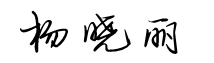 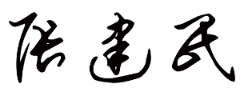 日期：2019.9.2课程代码2030196课程名称全媒体营销课程学分2总学时32授课教师杨晓丽教师邮箱17037@gench.edu.cn上课班级18新闻1、2上课教室答疑时间周二下午第五、六节周二下午第五、六节周二下午第五、六节主要教材《新媒体营销案例分析 模式、平台与行业应用》张向南编著 人民邮电出版社 2017.11《新媒体营销案例分析 模式、平台与行业应用》张向南编著 人民邮电出版社 2017.11《新媒体营销案例分析 模式、平台与行业应用》张向南编著 人民邮电出版社 2017.11参考资料【新媒体营销，刘芸畅，中国文史出版社】【新媒体运营，谭贤，人民邮电出版社】【新媒体营销运营，谭静，人民邮电出版社】【新媒体营销，刘芸畅，中国文史出版社】【新媒体运营，谭贤，人民邮电出版社】【新媒体营销运营，谭静，人民邮电出版社】【新媒体营销，刘芸畅，中国文史出版社】【新媒体运营，谭贤，人民邮电出版社】【新媒体营销运营，谭静，人民邮电出版社】周次教学内容教学方式作业1绪论讲课2全媒体营销概述边讲边练寻找身边的营销事件3全媒体营销的模式讲课4全媒体营销的模式  边讲边练5国庆节放假6全媒体营销的模式讲课分组进行营销案例收集与分析7新媒体营销模式案例分享汇报 分组进行营销案例分享与汇报，课堂讨论8新媒体营销模式案例分享汇报分组进行营销案例分享与汇报，课堂讨论9全媒体营销平台分析讲课10全媒体营销平台分析边讲边练11全媒体营销平台分析边讲边练收集分析营销渠道成功案例，并制作PPT12新媒体渠道案例分享汇报案例分享与汇报13全媒体营销综合案例分析讲课14新媒体渠道案例分享汇报案例分享与汇报15新媒体营销公关    讲课16全媒体营销方案汇报汇报期末考核总评构成（X）评价方式占比X1课堂展示30%X2综合展示30%X3期末大作业（媒体营销方案）40%